Załącznik nr 1do Zarządzenia Nr 32/23Prezydenta Miasta Żyrardowaz dnia 30 stycznia 2023 r.WNIOSEK O PRZYJĘCIE KANDYDATA DO KLASY IV o profilu sportowym PUBLICZNEJ SZKOŁY PODSTAWOWEJ NA ROK SZKOLNY 2023/2024Wypełniając wniosek należy podać dane zgodnie ze stanem faktycznym. Poświadczenie nieprawdy prowadzi do odpowiedzialności karnej wynikającej z art. 233 ustawy z dnia 6 czerwca 1997 r. Kodeks karny (Dz. U. z 2018 r. poz. 1600, z późn. zm.).Wniosek należy złożyć tylko w jednostce wskazanej na I miejscu listy preferencji w terminie określonym w harmonogramie. Pola zaznaczone gwiazdką są obowiązkowe do wypełnienia we wniosku.DANE IDENTYFIKACYJNE KANDYDATADANE ADRESOWE KANDYDATADODATKOWE INFORMACJE O KANDYDACIE DANE RODZICÓW(W przypadku, gdy ustanowiono opiekę prawną nad dzieckiem, należy podać dane opiekunów prawnych)NAZWA  I  ADRES WYBRANEJ SZKOŁYSzkoła obwodowa: ……………………………………………………………………………………………………………………………..KRYTERIA PRZYJĘCIANależy zaznaczyć właściwą odpowiedź. W przypadku udzielenia odpowiedzi TAK, dla takiego kryterium należy razem z wnioskiem złożyć odpowiednie dokumenty. WAŻNE!DO POWYŻSZYCH KRYTERIÓW DOŁĄCZONY ZOSTANIE WYNIK , JAKI UYSKAŁ KANDYDAT Z PRÓBY SPRAWNOŚCIOWEJ PRZEPROWADZONEJ  W DNIU 20 KWIETNIA 2023r.OŚWIADCZENIE DOTYCZĄCE TREŚCI WNIOSKUOświadczam, że wszystkie podane w niniejszym Wniosku dane są zgodne ze stanem faktycznym. Jestem świadomy(a) odpowiedzialności karnej za złożenie fałszywego oświadczenia. Oświadczam, że zapoznałem(am) się z przepisami ustawy z dnia 14 grudnia 2016 roku – Prawo oświatowe (Dz. U. z 2018 r. poz. 996, z późn. zm. - rozdział 6) obejmującymi zasady rekrutacji do szkół oraz przepisami wykonawczymi. W szczególności mam świadomość przysługujących komisji rekrutacyjnej rozpatrującej niniejszy Wniosek uprawnień do potwierdzania okoliczności wskazanych w powyższych oświadczeniach.Przyjmuję do wiadomości, że w przypadku zakwalifikowania dziecka do szkoły będę zobowiązany(a) potwierdzić wolę korzystania z usług jednostki w terminie podanym w harmonogramie postępowania rekrutacyjnego. Mam świadomość, że brak potwierdzenia woli w ww. terminie oznacza wykreślenie dziecka z listy zakwalifikowanych i utratę miejsca w szkole.………………………..................						…………………………..…………..podpis matki/opiekunki prawnej						podpis ojca/opiekuna prawnegoMiejscowość …………………………………….., dnia …………………………………………. INFORMACJA DOTYCZĄCA OCHRONY DANYCH OSOBOWYCHNa podstawie art. 13 Rozporządzenia Parlamentu Europejskiego i Rady (UE) 2016/679 z dnia 27 kwietnia 2016 r. w sprawie ochrony osób fizycznych w związku z przetwarzaniem danych osobowych i w sprawie swobodnego przepływu takich danych oraz uchylenia dyrektywy 95/46/WE (ogólne rozporządzenie o ochronie danych) zwanego w skrócie „RODO” informuje się, że:Administratorem Pani/Pana danych osobowych oraz danych osobowych Pani/Pana dziecka jest publiczna szkoła podstawowa z siedzibą w Żyrardowie, do której Pani/Pan składa wniosek o przyjęcie kandydata do klasy I publicznej szkoły podstawowej na rok szkolny 2019 /2020.Inspektorem Ochrony Danych jest Pan Jaromir Dylewski, z którym można skontaktować się za pośrednictwem poczty elektronicznej pod adresem e-mail iod@zyrardow.pl lub telefonicznie – 22 350 01 40.Pani/Pana dane osobowe oraz dane osobowe Pani/Pana dziecka przetwarzane będą w celu przyjęcia dziecka do klasy I publicznej szkoły podstawowej, zgodnie z ustawą z dnia 14 grudnia 2016 r. – Prawo oświatowe.Dane zawarte we wniosku o przyjęcie dziecka do klasy I publicznej szkoły podstawowej będą udostępnione osobom upoważnionym przez Administratora wybranej jednostki oświatowej, w celu przeprowadzenia procesu rekrutacji na dany rok szkolny. Dane będą przechowywane zgodnie z przepisami prawa, nie dłużej niż okres edukacji szkolnej w danej jednostce oświatowej. W przypadku kandydata nieprzyjętego do szkoły dane te będą przechowywane przez okres roku, chyba, że na rozstrzygnięcie dyrektora danej publicznej szkoły została wniesiona skarga do sądu administracyjnego.Posiada Pani/Pan prawo dostępu do treści swoich danych oraz danych osobowych Pani/Pana dziecka, a także prawo ich sprostowania, usunięcia, ograniczenia przetwarzania, prawo do przenoszenia danych, prawo wniesienia sprzeciwu, prawo do cofnięcia zgody w dowolnym momencie bez wpływu na zgodność z prawem przetwarzania.Ma Pan/Pani prawo wniesienia skargi do UODO, gdy uzna Pani/Pan, iż przetwarzanie danych osobowych Pani/Pana dotyczących oraz danych osobowych dotyczących Pani/Pana dziecka narusza przepisy ogólnego rozporządzenia o ochronie danych osobowych z dnia 27 kwietnia 2016 r.Pani/Pana dane oraz dane osobowe Pani/Pana dziecka mogą zostać przekazane wyłącznie podmiotom  uprawnionym do uzyskania danych osobowych na podstawie przepisów prawa oraz podmiotom przetwarzającym dane osobowe na podstawie zawartej z Administratorem umowy powierzenia przetwarzania danych osobowych zgodnie z art. 28 RODO. Pani/Pana dane oraz dane osobowe Pani/Pana dziecka nie będą przekazywane do państw trzecich lub organizacji międzynarodowych.Ma Pani/Pan prawo do cofnięcia zgody na przetwarzanie swoich danych osobowych oraz danych osobowych Pani/Pana dziecka w dowolnym momencie, bez wpływu na zgodność z prawem przetwarzania, którego dokonano na podstawie zgody przed jej cofnięciem.Podanie Pani/Pana danych osobowych oraz danych osobowych Pani/Pana dziecka jest dobrowolne. Konsekwencją niepodania danych osobowych jest brak możliwości ubiegania się o przyjęcie dziecka do publicznej szkoły podstawowej.Pani/Pana dane osobowe oraz dane osobowe Pani/Pana dziecka nie będą przetwarzane w sposób zautomatyzowany i nie będą profilowane.POTWIERDZENIA DLA KANDYDATA1. Potwierdzenie przyjęcia wnioskuWniosek został przyjęty dnia __________________pieczęć szkoły i podpis upoważnionego pracownika:2. Potwierdzenie przyjęcia oświadczeń i zaświadczeń dotyczących spełniania przez kandydata kryteriów rekrutacyjnychDokumenty zostały przyjęte dnia __________________ w liczbie _______ kompletówpieczęć szkoły i podpis upoważnionego pracownika: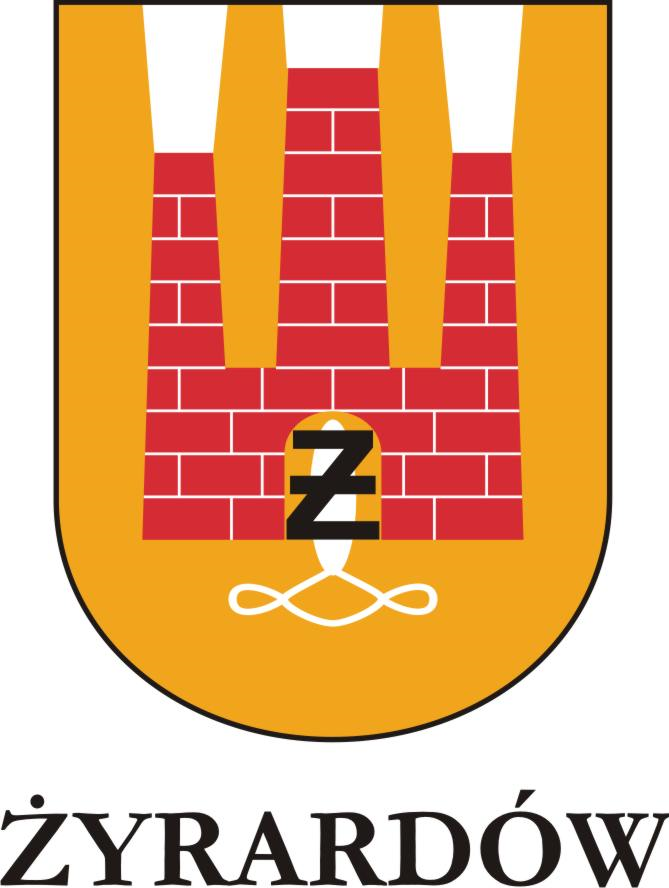 Wypełnia jednostka Wypełnia jednostka Nr wnioskuData złożeniaGodzina złożeniaImiona:* Imiona:* Imiona:* Imiona:* Imiona:* Imiona:* Nazwisko: * Nazwisko: * Nazwisko: * Nazwisko: * Nazwisko: * Nazwisko: * PESEL*Data urodzenia*Data urodzenia*Data urodzenia*dzieńdzieńdzieńmiesiącmiesiącmiesiącrokrokrokW przypadku braku numeru PESEL należy podać rodzaj, serię oraz numer innego dokumentu tożsamości: W przypadku braku numeru PESEL należy podać rodzaj, serię oraz numer innego dokumentu tożsamości: W przypadku braku numeru PESEL należy podać rodzaj, serię oraz numer innego dokumentu tożsamości: W przypadku braku numeru PESEL należy podać rodzaj, serię oraz numer innego dokumentu tożsamości: W przypadku braku numeru PESEL należy podać rodzaj, serię oraz numer innego dokumentu tożsamości: W przypadku braku numeru PESEL należy podać rodzaj, serię oraz numer innego dokumentu tożsamości: W przypadku braku numeru PESEL należy podać rodzaj, serię oraz numer innego dokumentu tożsamości: W przypadku braku numeru PESEL należy podać rodzaj, serię oraz numer innego dokumentu tożsamości: W przypadku braku numeru PESEL należy podać rodzaj, serię oraz numer innego dokumentu tożsamości: W przypadku braku numeru PESEL należy podać rodzaj, serię oraz numer innego dokumentu tożsamości: W przypadku braku numeru PESEL należy podać rodzaj, serię oraz numer innego dokumentu tożsamości: W przypadku braku numeru PESEL należy podać rodzaj, serię oraz numer innego dokumentu tożsamości: Adres zamieszkaniaAdres zamieszkaniaAdres zamieszkaniaAdres zamieszkaniaAdres zamieszkaniaAdres zamieszkaniaAdres zamieszkaniaAdres zamieszkaniaAdres zamieszkaniaAdres zamieszkaniaAdres zamieszkaniaAdres zamieszkaniaWojewództwo*Województwo*UlicaUlicaPowiat*Powiat*Nr budynku*Nr budynku*Nr budynku*Nr lokaluGmina*Gmina*Kod pocztowy*Kod pocztowy*Kod pocztowy*Kod pocztowy*Kod pocztowy*Kod pocztowy*Miejscowość*Miejscowość*Poczta*Poczta*Poczta*Poczta*Dane kontaktoweDane kontaktoweDane kontaktoweDane kontaktoweDane kontaktoweDane kontaktoweDane kontaktoweDane kontaktoweDane kontaktoweDane kontaktoweDane kontaktoweDane kontaktoweTelefonAdres e-mailAdres e-mailAdres e-mailAdres e-mailOrzeczenie o potrzebie kształcenia specjalnego (tak/nie)Orzeczenie o potrzebie kształcenia specjalnego (tak/nie)Numer orzeczenia o potrzebie kształcenia specjalnegoMatka/opiekunka prawnaOjciec/opiekun prawnyStopień pokrewieństwaImię i nazwisko*Telefon*Adres e-mailAdres zamieszkaniaAdres zamieszkaniaAdres zamieszkaniaKraj*PolskaPolskaWojewództwo*Powiat*Gmina*Miejscowość*UlicaNr budynku*Nr lokaluKod pocztowy*Poczta*Lp.Nazwa jednostkiOddział1.2.3.kryteria dodatkowekryteria dodatkowe1. Rodzeństwo kandydata będzie uczęszczało do danej szkoły w roku szkolnym, którego dotyczy postępowanie rekrutacyjneTak / Nie2. Kandydat zamieszkuje poza ŻyrardowemTak / Nie3. Rodzice/prawni opiekunowie kandydata są niepełnosprawniTak / Nie4. Kandydat wychowywany jest w rodzinie zastępczejTak / Nie5. Kandydat wychowywany jest w rodzinie wielodzietnejTak / Nie